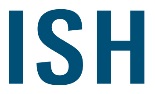 ISH 2019: With innovative energy Monday to Friday! The world’s leading trade fair for HVAC + Water is giving national and international trade visitors an extra day for visiting the fair during the working week. With a huge spectrum of products and services, intuitive navigation and a pulsating complementary programme of events, ISH 2019 will also set new standards with a completely new layout and a fresh look.ISH is the trade fair of a global business sector and, in the ‘Energy’ section, presents efficient, future-oriented technologies for intelligent building-services technology, e.g., the latest solutions for energy integration and the fusion of heating and renewable electricity. Also high on the list of innovations: digital heating and, therefore, the use of information technology for future-oriented heating concepts. Today, modern refrigeration, air-conditioning and ventilation technology also provides solutions to, inter alia, the challenges of indoor air quality. Increased efficiency in the field of home and building automation is another key subject at the coming ISH, especially, Building Information Modelling and how it can be used to connect the various disciplines involved. Parallel to the ‘Energy’ section, ‘Water’ spotlights sustainable sanitation solutions and innovative bathroom designMake contacts and benefit from impulses for successful business in the future – at ISH 2019 (11 to 15 March).www.ish.messefrankfurt.com.www.ish.messefrankfurt.com/facebookwww.ish.messefrankfurt.com/twitterwww.ish.messefrankfurt.com/googlepluswww.ish.messefrankfurt.com/youtube